Проєкт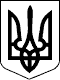 КАБІНЕТ МІНІСТРІВ УКРАЇНИПОСТАНОВАвід ______________ 2022 р. № ___КиївПро затвердження Порядку запровадження обов’язкових автоматизованих систем контролю викидів забруднюючих речовин Відповідно до частини 2 статті 32 Закону України «Про охорону атмосферного повітря» Кабінет Міністрів України постановляє:1. Затвердити Порядок запровадження обов’язкових автоматизованих систем контролю викидів забруднюючих речовин.2. Ця постанова набирає чинності з дня її опублікування.Прем’єр-міністр України                                                                Д. ШМИГАЛЬ